Curriculum Vitae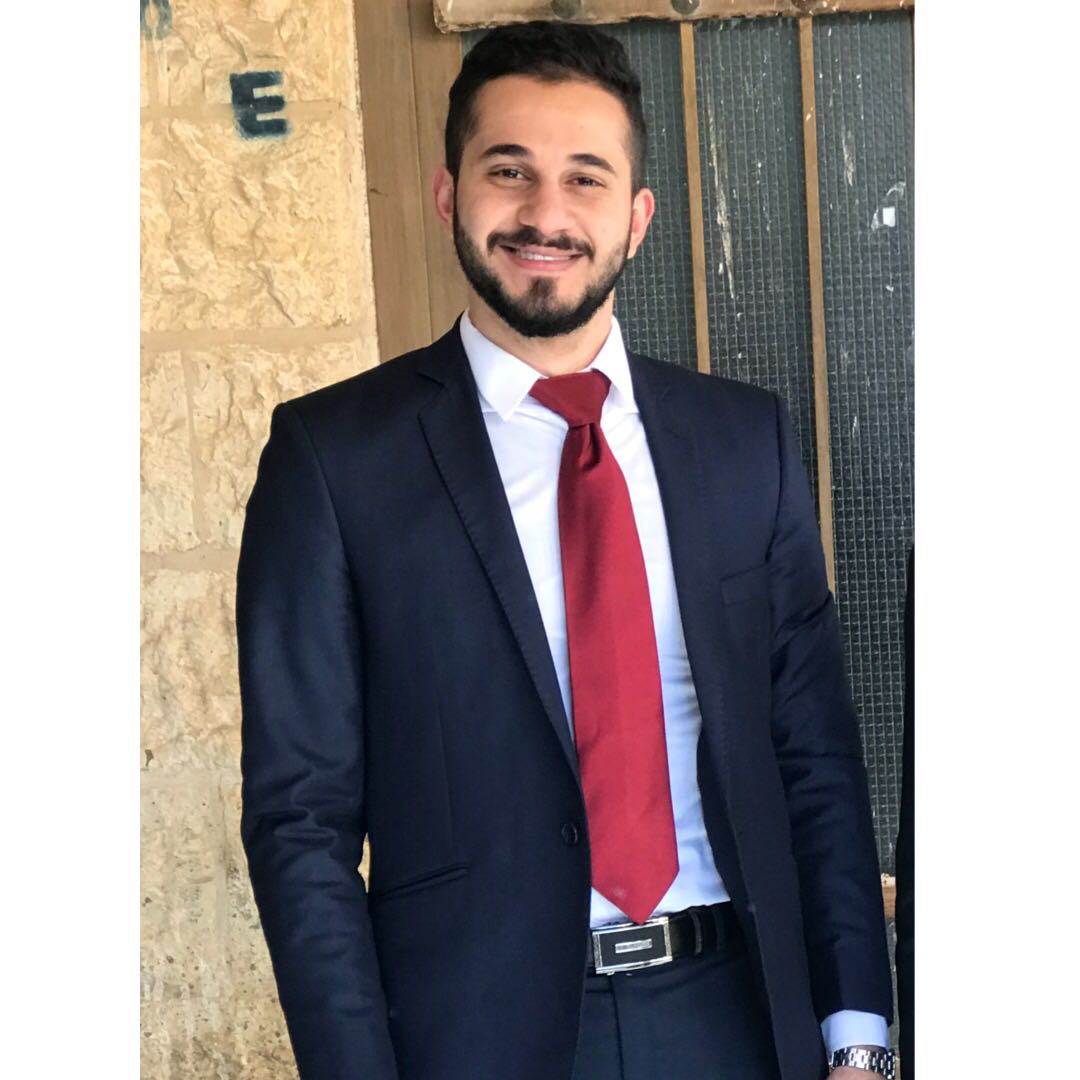 Personal InformationName: Ayman Nationality: PalestinianE-mail: ayman.380932@2freemail.com Gender: MaleMartial State: SingleDate of birth: 18/8/1996 – Riyadh, Saudi ArabiaEducationInformationSecondary School EducationName of School: Al-Khaliej Secondary School – Dammam, Saudi ArabiaGraduation Year: 2014, SummerField: Natural SciencesAverage: 99.1% (Excellent)Undergraduate StudyName of University: Philadelphia University–Jordan, AmmanMajor: B.Sc. in General Mechanical EngineeringGraduation Year: 2018Average: 89.6% (Excellent)Experiences and TrainingDuring my study in college, I earned the following courses certificates: Design of HVAC systems and calculation of thermal loads using HAP software.Skills, Abilities, and LanguagesAnalytical SkillsProblem solvingGood at mathematicsSpecialized knowledge in multiple fieldsEngineering designPersonal SkillsLeadershipTeamworkFast learning and adapting Good communication skillsMotivationProfessionalismManagementOffice SkillsVery good in using Microsoft Office: Word, Excel, Access, Power Point, and Web ExpressionVery good at using SolidWorksVery good at using ANSYS WorkbenchVery good at using CREO Pro EngineerVery good at using HAPGood at using AUTO CADPrinting in Arabic (Very Good)Printing in English (Very Good)Capable of working under high pressure and multitask workerOther SkillsCapable of doing first aid and CPRDrivingI have a Saudi Driving LicenseProjects and my B.Sc Degree Senior ProjectB.Sc. Degree Senior Project AbstractThis project aims to design, build, and test of an Unmanned Arial Vehicle (UAV) Helicopter in Mechanical Engineering Department at Philadelphia University in Jordan. This project mainly consists of theoretical and experimental work. The theoretical part will include the design of the main components of the helicopter (main rotor, tail rotor, main frame, horizontal stabilizer, transmission system, and control system) using Computer Aided Design CAD softwares. The experimental part will involve the buildup of the helicopter and testing its performance in terms of stability functionality and movement to validate the design. In this project, a new design technology will be implemented on the horizontal stabilizer. This project will illustrate the procedures that are considered to design the UAV in order to gain insight into the types of components, operating theory, and critical parameters of the principles of a helicopter.Other researches and projects:Design of HVAC system for a school around the year seasons for HVAC course taken in college.Developing extra stiffness components by using Frusta Approach of Joints-Member. IDsA valid Saudi Residence ID and able to be transformedLanguagesArabic (Mother Language)English (Very Good)Merits(2015/2016 Summer Semester)  1st grade of top 5 students at my department(2016/2017 1st Semester)  1st grade of top 5 students at my department(2016/2017 2nd  Semester)  3rd grade of top 5 students at my department(2016/2017 Summer Semester)  1st grade of top 5 students at my departmentScholarshipsAwarded Full Academic Scholarship to pursue the B.Sc. degree in Mechanical Engineering, (1/10/2014 – 1/6/2018) at Philadelphia University - Jordan as a result of high school academic performance. Fields of InterestFluid MechanicsThermodynamics and Heat TransferAerodynamics and AeronauticsModelling and SimulationComputer Aided Design (CAD)Renewable EnergyElectrical MachinesReverse EngineeringControl Systems and AutomationHobbies and ActivitiesFootballTravellingReadings historical articles and novelsRepairing of disabled simple devices and instrumentsSwimming and scuba diving